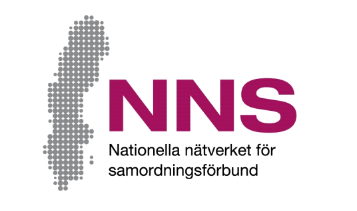 در مورد حمایتی که در این اقدام دریافت می کنید چه نظری دارید؟شما در اقدامی شرکت میکنید,که توسط یک انجمن هماهنگی تامین مالی می شود. ما می‌خواهیم نظر شمار را درباره مفید بودن این اقدام بدانیمما از نظرات شما استقبال می کنیمسعی کنید به تمام سوالات تا حد امکان صادقانه پاسخ دهید. پاسخ دادن به سوالات داوطلبانه است و اگر نمی خواهید پاسخ دهید، لازم نیست دلیل آن را توضیح دهید. می توانید این نظرسنجی یا هر سوالی را بدون پاسخ ارسال کنید. این نظرسنجی را در پاکت ضمیمه شده برگردانیدپاسخ های نظرسنجی به صورت ناشناس پردازش می شوند. این بدان معناست که هیچ فردی را نمی توان شناسایی کردبرای سوالات و نظرات در مورد پرسشنامه و نحوه گردآوری پاسخ های نظرسنجی با ما تماس بگیرید                   [Namn på kontaktperson][Kontaktpersonens funktion samt samordningsförbundets namn]Telefon: [telefonnummer]E-mail: [e-mailadress]در زمان پاسخگویی به نظرسنجی، شما همچنین این فرصت را دارید که از شخصی که نظرسنجی را توزیع کرده است، سوال بپرسیداز شما برای مشارکت تان سپاسگزاریمشرکت کننده در نظرسنجیبا این نظرسنجی، می‌خواهیم نظر شمار را درباره مفید بودن این اقدام بدانیم چهار گوشی را علامت بزنید که به بهترین وجه میزان موافقت شما با هر سوال را توصیف می کنداگر نمی‌خواهید پاسخ دهید یا پاسخ سوالی را نمی‌دانید، می‌توانید از آن صرف نظر کنیددرباره شما:	 زن ⬜ 		مرد ⬜	 	نمی خواهم پاسخ دهم /  هیچ گزینه ای مناسب نیست ⬜از شما برای مشارکت تان سپاسگزاریم!هرگزبه ندرتگاهیغالبااغلبهمیشه1آیا حمایتی دریافت میکنید که برای شما مفید است ؟⬜⬜⬜⬜⬜⬜2آیا در تصمیم گیری در مورد حمایتی که دریافت می کنید، شرکت میکنید ؟⬜⬜⬜⬜⬜⬜3آیا زمان کافی در این اقدام در اختیار دارید ؟⬜⬜⬜⬜⬜⬜4aآیا برای تماس با ادارات دولتی یا خدمات  بهداشتی به حمایت نیاز دارید؟ بله ⬜به سوال 4b بروید بله ⬜به سوال 4b بروید بله ⬜به سوال 4b بروید نه ⬜ به سوال 5 بروید نه ⬜ به سوال 5 بروید نه ⬜ به سوال 5 بروید4bآیا این اقدام از شما در تماس با ادارات دولتی یا خدمات بهداشتی حمایت میکند؟⬜⬜⬜⬜⬜⬜5آیا حمایتی که در این اقدام دریافت میکنید به شما در مدیریت وضعیت زندگیتان کمک کرده است؟⬜⬜⬜⬜⬜⬜6آیا نسبت به قبل از تماس با ما آمادگی بیشتری برای کار یا تحصیل دارید؟⬜⬜⬜⬜⬜⬜7آیا احساس می کنید که پرسنل ما از تجربیات شما مانند دانش و نظرات استفاده میکنند؟⬜⬜⬜⬜⬜⬜